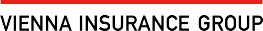 Zvláštní pojistné podmínkypro pojištění odpovědnosti za újmuP-610/14způsobenou poskytováním odborných služebOBSAHČlánek 1 Pojistné nebezpečí a rozsah pojištěníPojištění odpovědnosti za újmu způsobenou poskytováním odborných služeb (dále též „pojištění profesní odpovědnosti“) se vztahuje na právním předpisem stanovenou povinnost pojištěného nahradit nemajetkovou újmu nebo škodu (újmu na jmění) uvedenou v dalších odstavcích tohoto článku, za předpokladu, že byla způsobena jinému vadou poskytnuté odborné služby při podnikatelské činnosti pojištěného, pro kterou je pojistnou smlouvou sjednáno pojištění (dále jen „pojištěná činnost“).V případě újmy na životě nebo zdraví člověka poskytne pojistitel náhradu:nemajetkové újmy způsobené zásahem do práva poškozeného na ochranu jeho zdraví (např. bolestné, ztížení společenského uplatnění),duševních útrap manžela, rodiče, dítěte nebo jiné osoby blízké poškozenému v případě usmrcení nebo zvlášť závažného ublížení na zdraví poškozeného,následné finanční škody, která vznikla jako přímý důsledek újmy na životě nebo zdraví člověka, pokud se na takovou újmu vztahuje pojištění sjednanéna základě těchto pojistných podmínek (např. ztráta na výdělku, ušlý zisk, náklady léčení, náklady pohřbu).V případě újmy na hmotné věci (dále jen „věc“), poskytne pojistitel náhradu:škody způsobené na věci jejím poškozením, zničením nebo ztrátou,následné finanční škody, která vznikla vlastníkovi věci nebo osobě oprávněně užívající věc na základě smlouvy jako přímý důsledek škody uvedené v písm. a), pokud se na škodu na takové věci vztahuje pojištění sjednané na základě těchto pojistných podmínek (např. ušlý zisk, náklady na likvidaci zničené věci, půjčovné na náhradní stroj).V případě újmy na živém zvířeti (dále jen „zvíře“), poskytne pojistitel náhradu:škody způsobené usmrcením, ztrátou nebo zraněním zvířete,následné finanční škody, která vznikla vlastníkovi zvířete nebo osobě oprávněně užívající zvíře na základě smlouvy jako přímý důsledek škody uvedené v písm. a), pokud se na škodu na zvířeti vztahuje pojištění sjednané na základě těchto pojistných podmínek (např. ušlý zisk); účelně vynaložené náklady spojené s péčí o zdraví zraněného zvířete se hradí tomu, kdo je vynaložil.Pojistitel poskytne i náhradu čisté finanční škody, tj. újmy na jmění, kterou je možno vyjádřit v penězích a která vznikla jinak, než jako:škoda způsobená na věci jejím poškozením, zničením nebo ztrátou,škoda způsobená usmrcením, ztrátou nebo zraněním zvířete,následná finanční škoda vzniklá jako přímý důsledek újmy na životě nebo zdraví člověka, věci nebo zvířeti.Pojištění se vztahuje i na povinnost pojištěného poskytnout:náhradu nákladů na hrazené služby vynaložených zdravotní pojišťovnou,regresní náhradu, kterou je pojištěný povinen zaplatit orgánu nemocenského pojištění v souvislosti se vznikem nároku na dávku nemocenského pojištění,pokud taková povinnost vznikla v důsledku újmy na zdraví nebo životě člověka, na kterou se vztahuje pojištění sjednané na základě těchto pojistných podmínek.Tyto náhrady se pro účely pojištění posuzují obdobně jako náhrada újmya platí pro ně přiměřeně podmínky pojištění odpovědnosti za újmu způsobenou poskytováním odborných služeb.Pojištění se vztahuje také na náhradu nákladů nutných k právní ochraně pojištěného proti uplatněnému nároku na náhradu újmy, pokud se na ni vztahuje pojištění sjednané na základě těchto pojistných podmínek, a to v rozsahu vyplývajícím z čl. 6.Článek 2 Výluky z pojištěníPojištění se nevztahuje na povinnost pojištěného nahradit újmu způsobenou:úmyslně (včetně svévole nebo škodolibosti),v souvislosti s činností, při které právní předpis stanoví, že pojištění vznikne bez uzavření pojistné smlouvy na základě jiných skutečností,v souvislosti s činností, při které právní předpis ukládá povinnost uzavřít pojištění odpovědnosti za škodu (újmu), s výjimkou pojištěné činnosti,v důsledku porušení právní povinnosti nebo jiné právní skutečnosti, o kterých pojištěný v době uzavření pojistné smlouvy věděl nebo s přihlédnutím ke všem okolnostem mohl vědět,provozem pojištěné činnosti jinak než vadou poskytnuté odborné služby,na věci nebo zvířeti, které pojištěný převzal v souvislosti s poskytováním odborné služby,formaldehydem, azbestem nebo materiálem obsahujícím azbest, umělým minerálním vláknem nebo toxickou plísní,v důsledku kybernetických nebezpečí,působením magnetických nebo elektromagnetických polí,schodkem na finančních hodnotách, jejichž úschovu nebo správu pojištěný vykonává,skutečným, očekávaným nebo hrozícím působením znečišťujících látek; znečištěním životního prostředí,prodlením se splněním smluvní povinnosti,zneužitím účasti v hospodářské soutěži nebo omezením účasti jiných v hospodářské soutěži,porušením práv z průmyslového nebo jiného duševního vlastnictví (např. práv na patent, práv z ochranných známek a průmyslových vzorů, práv na ochranu názvu právnické osoby a označení původu, práv autorských a práv s nimi souvisejících),trestným činem pojištěného,dotčením práva na ochranu osobnosti člověka nebo právní osobnosti právnické osoby. Pojištění se však vztahuje na povinnost pojištěného nahradit újmu způsobenou dotčením práva na ochranu života nebo zdraví v rozsahučl. 1, jehož příčinou nebyl zásah do jiného práva na ochranu osobnosti (např. omezení osobní svobody, zásah do cti nebo důstojnosti),porušením povinnosti mlčenlivosti,neschopností pojištěného plnit své splatné závazky nebo jeho úpadkem,v souvislosti s činností pojištěného, kterou vykonává neoprávněně,výkonem funkce statutárního orgánu nebo člena statutárního nebo kontrolního orgánu právnické osoby.Pojistitel neposkytne plnění za:újmu, jestliže pojištěný převzal povinnost k její náhradě v rozsahu širším, než který vyplývá z právního předpisu, včetně případů, kdy pojištěný nemůže uplatnit námitku promlčení z toho důvodu, že sjednal delší promlčecí lhůtu, než která vyplývá z právního předpisu, nebo se námitky promlčení vzdal,způsobenou ekologickou újmu a náklady a povinnosti s ní související, včetně preventivních,náhradu nemajetkové újmy v jiných případech, než jsou uvedeny v čl. 1 odst. 2),náhradu újmy nebo práva, které byly přiznány soudem ve Spojených státech amerických nebo Kanadě nebo na základě práva Spojených států amerických nebo Kanady,pokuty, penále či jiné smluvní, správní nebo trestní sankce nebo jiné platby, které mají represivní, exemplární nebo preventivní charakter; tato výlukase však neuplatní v případě pokuty, penále nebo jiné správní sankce uložené poškozenému k tomu oprávněným orgánem přímo na základě právního předpisu v důsledku vady pojištěným poskytnuté odborné služby.Pojistitel neuhradí újmu, jejíž náhradu je pojištěný povinen poskytnout:jinému pojištěnému uvedenému v téže pojistné smlouvě,svému manželovi, registrovanému partnerovi, sourozenci, příbuzným v řadě přímé nebo osobám, které žijí s pojištěným ve společné domácnosti,osobám, s nimiž jedná ve shodě pojištěný nebo osoby uvedené v písm. b),osobám, které tvoří koncern s pojištěným nebo s osobami uvedenými v písm. b).Na pojištění se mohou vztahovat ještě další výluky uvedené v pojistné smlouvě, jiných ustanoveních těchto pojistných podmínek, jiných pojistných podmínkách vztahujících se ke sjednanému pojištění nebo vyplývající z právních předpisů.Článek 3 Povinnosti pojištěného a důsledky porušení povinnostíNastane-li škodná událost, má pojištěný zejména následující povinnosti:bez zbytečného odkladu oznámit pojistiteli, že poškozený uplatnil proti němu právo na náhradu újmy, a vyjádřit se ke své povinnosti nahradit vzniklou újmu, k požadované náhradě újmy a její výši,bez zbytečného odkladu oznámit pojistiteli, že v souvislosti se škodnou událostí bylo proti němu nebo jeho zaměstnanci, společníkovi, členovi, statutárnímu orgánu nebo členovi statutárního nebo kontrolního orgánu zahájeno řízení před orgánem veřejné moci (zejména občanskoprávní nebo trestní soudní řízení, přestupkové nebo jiné správní řízení) nebo rozhodčí řízení, a informovat o průběhu a výsledcích řízení,nesmí bez souhlasu pojistitele uhradit ani se zavázat k úhradě promlčené pohledávky nebo její části,nesmí bez souhlasu pojistitele zcela nebo zčásti uspokojit (v penězích nebo uvedením do předešlého stavu) ani uznat či jinak smírně vyřešit nárokna náhradu újmy, který byl proti němu uplatněn.Pojištěný má v řízení o náhradě újmy vedeném proti němu zejména následující povinnosti:postupovat v souladu s pokyny pojistitele,nesmí bez souhlasu pojistitele uzavřít soudní smír nebo se jinak smírně vyrovnat,vznést námitku promlčení,podat opravný prostředek, včetně odporu, pokud se s pojistitelem nedohodne jinak,postupovat tak, aby nezavdal příčinu k vydání rozsudku pro zmeškání nebo pro uznání.Pojistitel není povinen plnit, jestliže pojištěný porušil některou z povinností uvedených v odst. 1 písm. c) a v odst. 2 písm. b) až e).Další povinnosti pojištěného a důsledky porušení povinností mohou vyplývat z ustanovení pojistné smlouvy, jiných pojistných podmínek vztahujících seke sjednanému pojištění a právních předpisů.Článek 4 Pojistná událostPojistnou událostí je uplatnění oprávněného nároku na náhradu újmy vůči pojištěnému, pokud je s ním spojena povinnost pojistitele poskytnout pojistné plnění.Pojistitel je povinen poskytnout pojistné plnění za předpokladu, že jsou současně splněny následující podmínky:příčina vzniku újmy, tj. porušení právní povinnosti nebo jiná právní skutečnost, v jejímž důsledku újma vznikla, nastala po retroaktivním datu. Retroaktivní datum je shodné s datem počátku pojištění, není-li v pojistné smlouvě ujednáno jinak,poškozený poprvé písemně uplatnil nárok na náhradu újmy proti pojištěnému v době trvání pojištění,pojištěný uplatnil nárok na plnění proti pojistiteli do 60 dní po zániku pojištění.Více nároků na náhradu újmy vyplývajících z jedné příčiny nebo z více příčin, které spolu právně nebo ekonomicky souvisejí, se považuje za jednu pojistnou událost, a to nezávisle na počtu poškozených osob, jakož i počtu pojištěných majících podíl na vzniku újmy.Článek 5 Územní platnost pojištěníPředpokladem vzniku práva na plnění z pojištění je, že jsou současně splněny následující podmínky:nárok na náhradu újmy byl uplatněn na území uvedeném pro tyto účely v pojistné smlouvě,nárok na náhradu újmy byl uplatněn podle právního řádu státu nacházejícího se na území uvedeném pro tyto účely v pojistné smlouvě,pojištěný za újmu odpovídá podle právního řádu státu nacházejícího se na území uvedeném pro tyto účely v pojistné smlouvě.Pojistitel poskytne pojistné plnění vždy pouze v rozsahu stanoveném právním řádem státu nacházejícího se na území uvedeném pro tyto účely v pojistné smlouvě.Článek 6 Náklady právní ochranyPokud pojištěný splnil všechny povinnosti uložené mu v souvislosti se vznikem škodné události pojistnou smlouvou, pojistnými podmínkami a právními předpisy, je pojistitel povinen uhradit účelně vynaložené náklady:řízení o náhradě újmy před příslušným orgánem, pokud bylo nutné ke zjištění povinnosti pojištěného k náhradě újmy nebo její výše v souvislosti se škodnou událostí, a náklady právního zastoupení pojištěného v tomto řízení, a tove všech stupních,na obhajobu v trestním řízení (v přípravném řízení i v řízení před soudem ve všech stupních) vedeném proti pojištěnému v souvislosti se škodnou událostí, pokud se k tomu písemně zavázal,mimosoudního projednávání nároku poškozeného na náhradu újmy, pokud se k tomu písemně zavázal.Náklady právního zastoupení a obhajoby podle odst. 1), které přesahují mimosmluvní odměnu advokáta v České republice stanovenou příslušnými právními předpisy, pojistitel uhradí pouze v případě, že se k tomu písemně zavázal.Pojistitel nehradí náklady podle odst. 1), jestliže byl pojištěný v souvislosti se škodnou událostí uznán vinným úmyslným trestným činem. Pokud již pojistitel tyto náklady uhradil, má proti pojištěnému právo na vrácení vyplacené částky.Článek 7 Plnění pojistitelePojistitel poskytne pojistné plnění z jedné pojistné události maximálně do výše limitu pojistného plnění sjednaného v pojistné smlouvě.Na úhradu všech pojistných událostí nastalých během doby trvání pojištění poskytne pojistitel pojistné plnění v souhrnu maximálně do výše limitu pojistného plnění sjednaného v pojistné smlouvě.Pro specifický rozsah pojištění (zejména připojištění) lze v rámci limitu pojistného plnění sjednat zvláštní limit pojistného plnění (dále jen „sublimit“). Pojistitel poskytne pojistné plnění z jedné pojistné události nastalé ze specifického rozsahu pojištění maximálně do výše příslušného sublimitu.Na úhradu všech pojistných událostí nastalých ze specifického rozsahu pojištění během doby trvání pojištění poskytne pojistitel pojistné plnění v souhrnu maximálně do výše příslušného sublimitu.Výše úhrady nákladů právní ochrany podle čl. 6 spolu s poskytnutým pojistným plněním z jedné pojistné události může dosáhnout maximálně výše limitu pojistného plnění uvedeného v pojistné smlouvě, resp. výše sublimitu sjednaného pro příslušný specifický rozsah pojištění, pokud pojistná událost nastala výlučně z takového specifického rozsahu pojištění.Limit pojistného plnění a sublimity, zahrnující i úhradu nákladů právní ochrany podle čl. 6, zvolil pojistník po zvážení a s vědomím všech rizik spojených s činností nebo vztahem, pro které je pojištění sjednáno.Je-li šetření pojistitele závislé na výsledku řízení před orgánem veřejné moci (zejména občanskoprávního nebo trestního soudního řízení, přestupkového nebo jiného správního řízení) nebo rozhodčího řízení, nemůže být bez něj ukončeno. Pojistitel v takovém případě není do doby, kdy je mu doručeno pravomocné rozhodnutí tohoto orgánu, v prodlení s poskytnutím pojistného plnění ani zálohy na pojistné plnění.Pokud se k jedné pojistné události vztahuje více spoluúčastí, odečte seod celkové výše pojistného plnění pouze ta spoluúčast, která je z nich nejvyšší.Článek 8 Výklad pojmůJednáním ve shodě se rozumí jednání dvou nebo více osob nakládajících hlasovacími právy za účelem ovlivnění, ovládání nebo jednotného řízení obchodní korporace. Osobami jednajícími ve shodě jsou fyzické a právnické osoby,o kterých to stanoví příslušný právní předpis (např. ovládající osoba a jí ovládané osoby, vlivné a ovlivněné osoby, osoby blízké podle občanského zákoníku,osoby, které uzavřely dohodu o výkonu hlasovacích práv, osoby ovládané stejnou ovládající osobou).Odbornou službou se rozumí např. služby architektů, projektantů, inženýrů a techniků činných ve výstavbě, advokátů, notářů, pojišťovacích zprostředkovatelů, patentových zástupců, soudních exekutorů, insolvenčních správců, auditorů, daňových a účetních poradců, likvidátorů, dražebníků, oceňovatelů majetku, znalců a tlumočníků.Odpovědností za újmu se rozumí z právních předpisů vyplývající povinnost nahradit újmu.Osobami tvořícími koncern se rozumí fyzické nebo právnické osoby podrobené jednotnému řízení (řízená osoba) jinou osobou nebo osobami (řídicí osoba).Osobami žijícími ve společné domácnosti se rozumí fyzické osoby, které spolu trvale žijí a společně uhrazují náklady na své potřeby.Pojištěným je:fyzická nebo právnická osoba poskytující odborné služby,účastník sdružení při výkonu pojištěné činnosti v rámci tohoto sdružení,společník, statutární orgán, člen statutárního a kontrolního orgánu právnické osoby uvedené v písm. a) při výkonu pojištěné činnosti pro tuto právnickou osobu,zaměstnanec při výkonu práce v rámci pojištěné činnosti pro osobu uvedenou v písm. a),osoba činná při výkonu pojištěné činnosti pro osobu uvedenou v písm. a) na základě smlouvy.Poškozením věci se rozumí změna stavu věci, kterou je objektivně možné odstranit ekonomicky účelnou opravou, nebo změna stavu věci, kterou objektivně nelze odstranit ekonomicky účelnou opravou, přesto však je věc použitelnák původnímu účelu.Společníkem se rozumí společník obchodní společnosti, který je zapsán v obchodním nebo jiném veřejném rejstříku.Újmou způsobenou kybernetickým nebezpečím se rozumí újma nebo náklady způsobené:užíváním nebo zneužitím, fungováním nebo selháním internetu, vnitřní nebo soukromé sítě, internetové adresy, internetové stránky nebo podobného zařízení či služby,daty nebo jinými informacemi umístěnými na internetové stránce nebo podobném zařízení,projevem počítačového viru nebo obdobného programu,elektronickým přenosem dat nebo jiných informací,porušením, zničením, zkreslením, vymazáním nebo jinou ztrátou či poškozením dat, programového vybavení, programovacího souboru či souboru instrukcí jakéhokoli druhu,ztrátou možnosti využívat data nebo jejich funkčnosti, kódování, programů, programového vybavení počítače či počítačového systému nebo jiného zařízení závislého na mikročipu nebo vestavěném logickém obvodu, včetně výpadku činnosti ze strany pojištěného,nesprávným rozpoznáním, zachycením, uložením, zachováním, vyhodnocením nebo zpracováním data jinak než jako skutečného kalendářního data.Užíváním věci se rozumí stav, kdy pojištěný má věc ve své dispozici a může využívat její užitné vlastnosti, a to i formou braní jejích plodů a užitků (požívání věci).Věcí se rozumí věc hmotná. Ujednání vztahující se na věci se na zvíře použijí obdobně, a to v rozsahu, ve kterém to neodporuje jeho povaze.3Znečištěním životního prostředí se rozumí poškození životního prostředí či jeho složek (např. kontaminace půdy, hornin, ovzduší, povrchových a podzemních vod, živých organismů – flóry a fauny). Za újmu způsobenou znečištěním životního prostředí se považuje i následná újma, která vznikla v příčinné souvislosti se znečištěním životního prostředí (např. úhyn ryb a zvířat v důsledku kontaminace vod, zničení rostlin v důsledku kontaminace půdy, ušlý zisk). Kontaminací se rozumí zamoření, znečištění či jiné zhoršení jakosti, bonity nebo kvality jednotlivých složek životního prostředí.Znečišťujícími látkami se rozumí pevné, kapalné nebo plynné látky (zejména plyny, páry, popílek, kouř, kyseliny, zásady, chemikálie a odpad), jejichž působením vzniká újma. Újma vznikající působením teploty, vlhkosti, hlukua záření se považuje za újmu vzniklou působením znečišťujících látek.Zničením věci se rozumí změna stavu věci, kterou objektivně není možné odstranit ekonomicky účelnou opravou a pro kterou věc již nelze dále používat k původnímu účelu.Ztrátou věci se rozumí stav, kdy poškozený ztratil nezávisle na své vůli možnost s věcí nakládat.Vp-113 (01/2014)